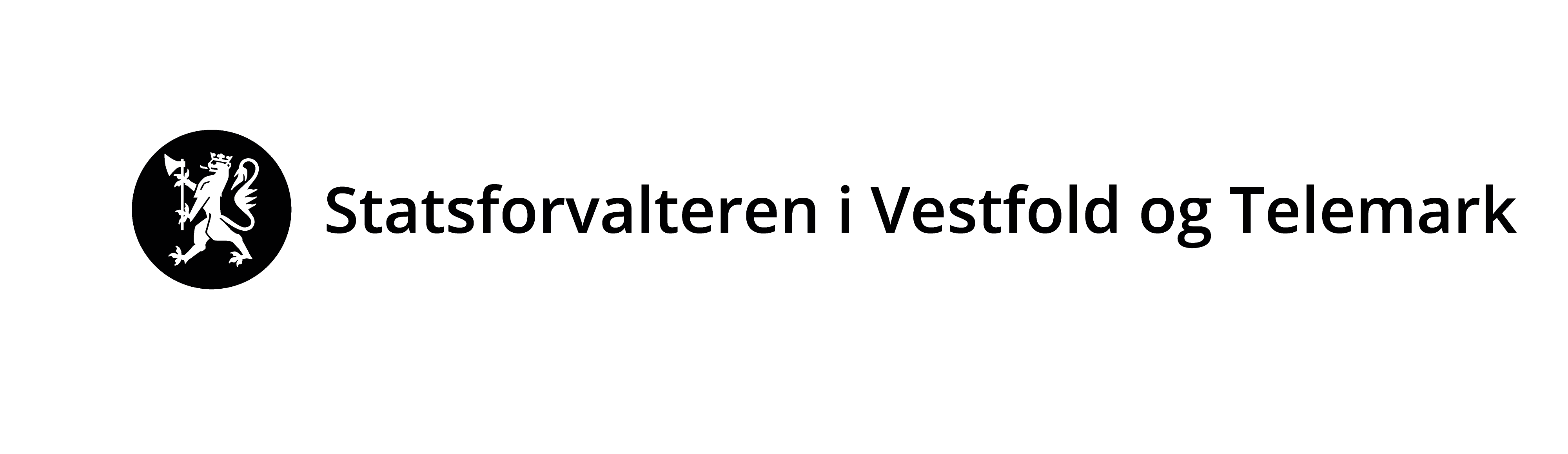 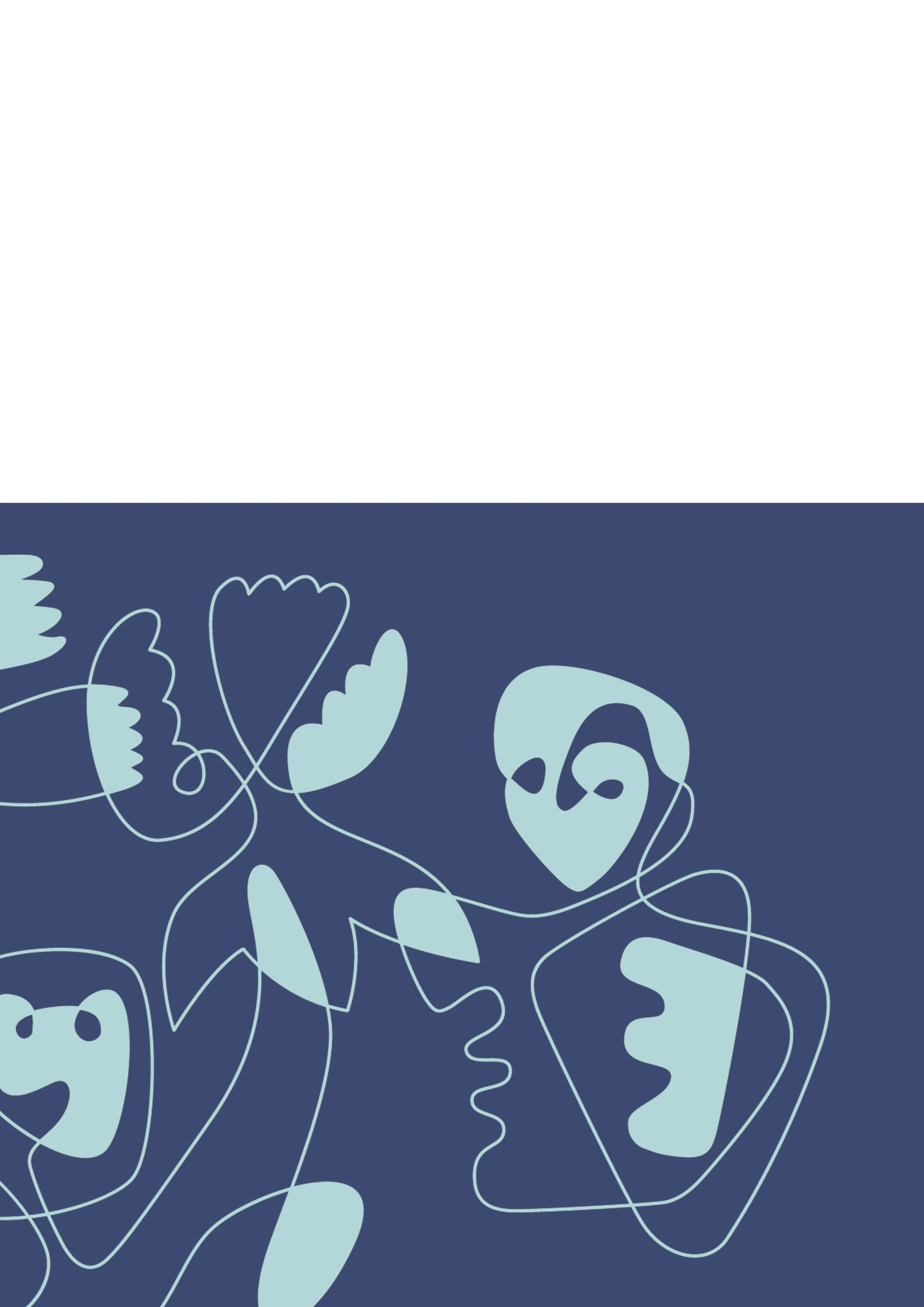 Skjemaet må fylles ut nøyaktig og fullstendig, og alle nødvendige vedlegg må følge med. Skjemaet sendes til Statsforvalteren pr. e-post (sfvtpost@statsforvalteren.no) eller pr. brev (Statsforvalteren i Vestfold og Telemark, Postboks 2076, 3103 Tønsberg).Lenke til forurensningsforskriftens kapittel 27: https://lovdata.no/dokument/SF/forskrift/2004-06-01-931/KAPITTEL_8-4#KAPITTEL_8-4 Veiledning til meldingen:Dette skjemaet gjelder for forbrenningsanlegg med nominell tilført termisk effekt fra og med 1 MW og inntil 50 MW ved forbrenning av faste, flytende og gassformige brensler.Skjemaet gjelder også to eller flere forbrenningsanlegg som i henhold til § 27-7 skal anses som ett forbrenningsanlegg, også når den totale nominelle tilførte termiske effekten er 50 MW eller mer, med mindre forbrenningsanlegget er omfattet av kapittel 31 i forurensningsforskriften. Se § 27-2 tredje ledd for andre anlegg meldeskjemaet likevel ikke gjelder for.For veiledning se Miljødirektoratets digitale veileder Veileder til forurensningsforskriften kapittel 27Virksomheten skal i god tid før planlagt oppstart sende melding til Statsforvalteren med de opplysninger som fremgår av vedlegg 1 til kapittel 27 i forurensningsforskriften.Et forbrenningsanlegg kan ikke starte opp før det har mottatt melding fra Statsforvalteren om at det er registrert.Forbrenningsanlegg etablert før 20. desember 2021 skal sende melding til forurensningsmyndigheten med de opplysninger som fremgår av vedlegg 1 innen 1. oktober 2023 dersom forbrenningsanlegget har nominell tilført termisk effekt over 5 MW, og innen 1. oktober 2028 dersom forbrenningsanlegget har nominell tilført termisk effekt til og med 5 MW.Opplysninger i henhold til krav i forurensningsforskriften kapittel 27, Vedlegg 1. Krav til innhold i melding og søknad om tillatelse må vedlegges denne meldingen.*To eller flere forbrenningsanlegg satt i drift etter 19. desember 2021 skal summeres dersom røykgassen slippes ut eller kan slippes ut gjennom felles skorstein. 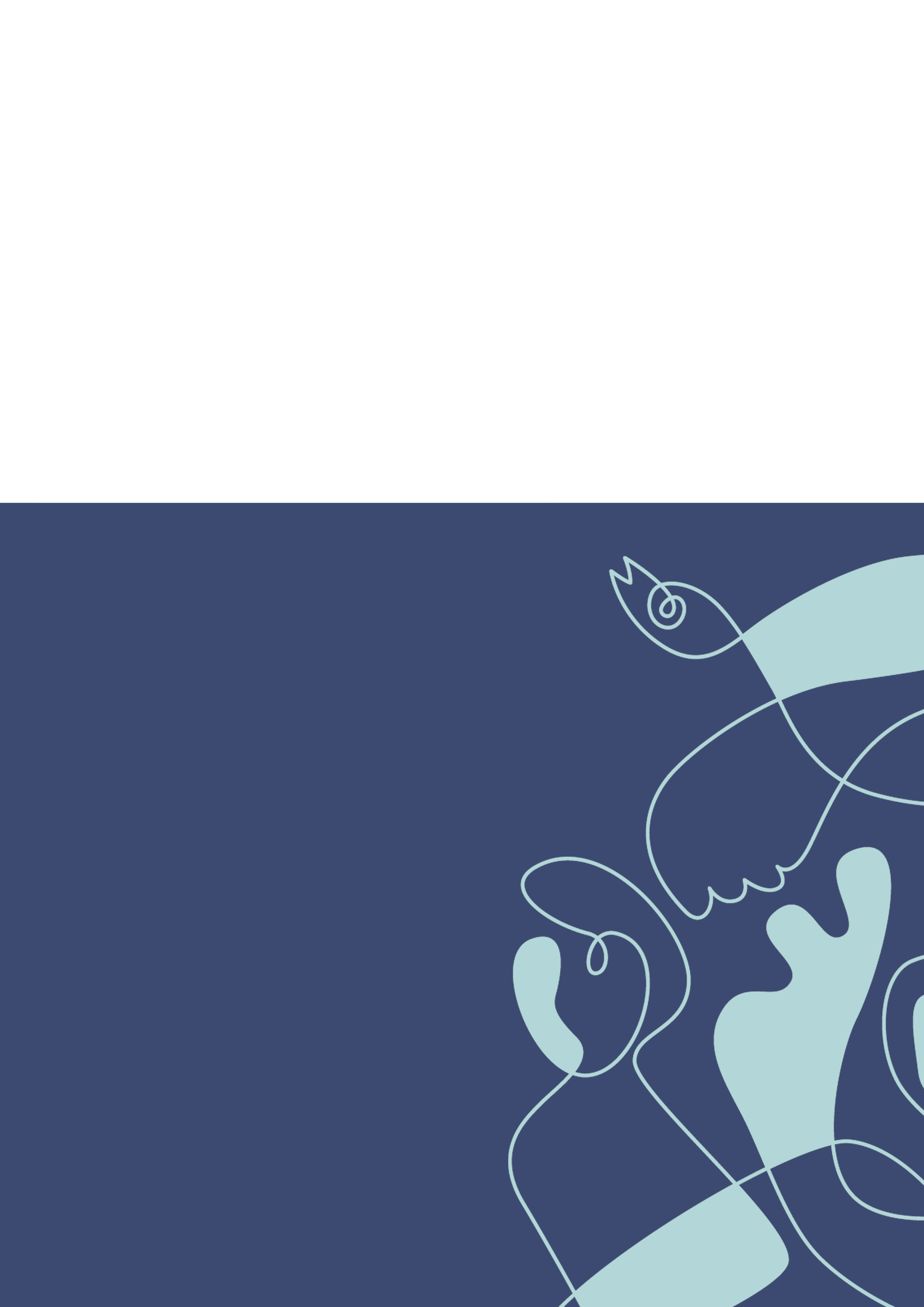 BedriftsdataBedriftsdataBedriftsnavnGateadressePostadresseKommuneFylkeOrg.nr.Kontaktperson Kontaktperson Navn Telefone-postAnleggsdata (første del kun hvis ulikt fra bedriftsdata)Anleggsdata (første del kun hvis ulikt fra bedriftsdata)Anleggsdata (første del kun hvis ulikt fra bedriftsdata)Anleggsdata (første del kun hvis ulikt fra bedriftsdata)Anleggsdata (første del kun hvis ulikt fra bedriftsdata)AnleggsnavnAnleggsnavnGateadresseGateadressePostadressePostadresseKommuneKommuneFylkeFylkeBransje (som forbrenningsanlegget er tilknyttet)Bransje (som forbrenningsanlegget er tilknyttet)Org.nr.Org.nr.Kontaktperson Kontaktperson Kontaktperson Kontaktperson Kontaktperson Navn Navn TelefonTelefone-poste-postGårdsnummerBruksnummerKartreferanse (UTM 32- koordinater)Kartreferanse (UTM 32- koordinater)Kartreferanse (UTM 32- koordinater)Kartreferanse (UTM 32- koordinater)Kartreferanse (UTM 32- koordinater)Nord - Sør:Øst - VestEtableringsår/ byggeår anleggEndret/utvidet årPlanlagt dato for oppstartPlanstatusPlanstatusPlanstatusPlanstatusDokumentasjon på at virksomheten er i samsvar med eventuelle planer etter plan- og bygningsloven skal legges ved meldeskjemaet. Planbestemmelsene kan gi føringer blant annet for utforming av anlegg, støy, lukt med mer.Dokumentasjon på at virksomheten er i samsvar med eventuelle planer etter plan- og bygningsloven skal legges ved meldeskjemaet. Planbestemmelsene kan gi føringer blant annet for utforming av anlegg, støy, lukt med mer.Dokumentasjon på at virksomheten er i samsvar med eventuelle planer etter plan- og bygningsloven skal legges ved meldeskjemaet. Planbestemmelsene kan gi føringer blant annet for utforming av anlegg, støy, lukt med mer.Dokumentasjon på at virksomheten er i samsvar med eventuelle planer etter plan- og bygningsloven skal legges ved meldeskjemaet. Planbestemmelsene kan gi føringer blant annet for utforming av anlegg, støy, lukt med mer.Er virksomheten i samsvar med planer etter plan- og bygningsloven?Er virksomheten i samsvar med planer etter plan- og bygningsloven? Ja 	NeiEr virksomheten i samsvar med planer etter plan- og bygningsloven?Er virksomheten i samsvar med planer etter plan- og bygningsloven?Planens navn og dato for vedtak Vi gjør oppmerksom på at det er bedriftens ansvar at virksomheten er i tråd med gjeldende planer.Vi gjør oppmerksom på at det er bedriftens ansvar at virksomheten er i tråd med gjeldende planer.Vi gjør oppmerksom på at det er bedriftens ansvar at virksomheten er i tråd med gjeldende planer.Vi gjør oppmerksom på at det er bedriftens ansvar at virksomheten er i tråd med gjeldende planer.Opplysninger om forbrenningsanlegg(ene)Opplysninger om forbrenningsanlegg(ene)Opplysninger om forbrenningsanlegg(ene)Opplysninger om forbrenningsanlegg(ene)Opplysninger om forbrenningsanlegg(ene)Opplysninger om forbrenningsanlegg(ene)Forbrennings-anlegg 1Forbrennings-anlegg 2Forbrennings-anlegg 1Forbrennings-anlegg 2Summert nominell tilført termisk effekt*Nominell termisk effekt (MW)Type forbrenningsanlegg (dieselmotor, gassturbin, dual fuel motor, annen motor eller annet forbrenningsanlegg)Renseløsning for røykgassen(Multisyklon, posefilter, elektrofilter etc.)Type og %-andel av brenselBrenselets sammensetning og innhold av forurensningForventet årlige driftstimer og gjennomsnittlig last i driftSted, datoUnderskriftVedlegg i henhold til krav i forskriftenVedlegg i henhold til krav i forskriftenVedlegg i henhold til krav i forskriftenDokumentasjon på at virksomheten er i samsvar med eventuelle endelige planer etter plan- og bygningsloven.Spredningsberegninger med beregnet skorsteinshøyde (for anlegg etablert etter 19. desember 2021).Informasjon om lokal luftkvalitet (for anlegg etablert etter 19. desember 2021).Dokumentasjon som viser at anlegget har vært i drift før 20. desember 2021 (hvis det er tilfelle).Hvis driftstid < 500 timer per år: Erklæring underskrevet av den ansvarlige for forbrenningsanlegg.